Артикуляционная гимнастика.	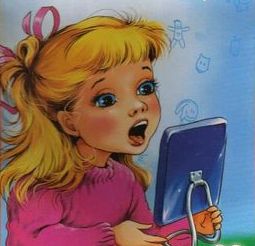 В логопедической практике артикуляция подразумевает под собой работу органов речи при произнесении слогов, слов, фраз. К органам артикуляции относят: голосовые связки, губы, язык, нижнюю челюсть, глотку и др. Координация органов артикуляции происходит в речевых зонах коры и подкорковых образованиях головного мозга.Звуки речи образуются в результате сложного комплекса движений артикуляционных органов. Выработка того или иного движения открывает возможность освоения тех речевых звуков, которые не могли быть произнесены из-за их отсутствия. Мы правильно произносим различные звуки, как изолированно, так и в речевом потоке, благодаря силе, хорошей подвижности и дифференцированной работе органов звукопроизносительного аппарата. Таким образом, произношение звуков речи - это сложный двигательный навык.Метод воспитания звукопроизношения путем специфической гимнастики признан целым рядом известных теоретиков и практиков, специализирующихся по расстройствам речи.Артикуляционная гимнастика - это совокупность специальных упражнений, направленных на  укрепление мышц артикуляционного аппарата, развитие силы, подвижности и дифференцированности движений органов, участвующих в речевом процессе.Цель артикуляционной гимнастики- выработка полноценных движений и определённых положений органов артикуляционного аппарата, умение объединять простые движения в сложные, необходимые для правильного произнесения звуков.Наиболее подвижным органом артикуляции, от которого зависит качество произношения звуков, является язык. Большая часть упражнений артикуляционной гимнастики относится именно к языку как наиболее рабочему органу.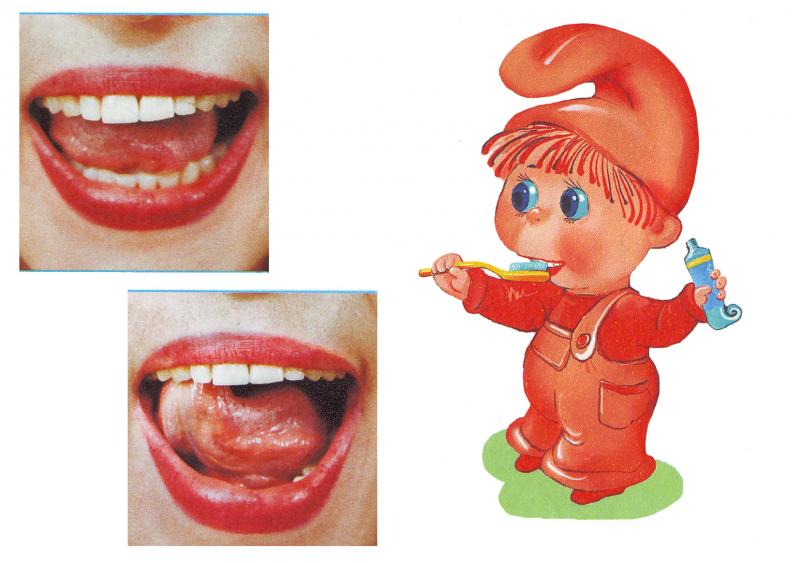 Проводить артикуляционную гимнастику нужно ежедневно, чтобы вырабатываемые у детей навыки закреплялись. При отборе упражнений для артикуляционной гимнастики надо соблюдать определенную последовательность, идти от простых упражнений к более сложным. Артикуляционную гимнастику выполняют сидя, так как в таком положении у ребенка прямая спина, тело не напряжено, руки и ноги находятся в спокойном положении.Комплекс артикуляционной гимнастики на каждый звук.Артикуляционная гимнастика. Звук С.“Улыбка” -     Растянуть губы в улыбке.“Заборчик” -  Улыбнуться, с напряжением обнажить сближенные зубы.“Желобок” -   Высунуть широкий язык, боковые края загнуть вверх, втянуть в себя щеки и  воздух.“Красим нижний заборчик” - Улыбнуться, приоткрыть рот, кончиком языка с внутренней стороны “красим” нижние зубы “кисточкой” - кончиком язычка. Движения вверх-вниз и влево - вправо.“Непослушный язычок”  -  Улыбнуться, слегка покусывать кончик широкого язычка.“Приклеим язычок” - Улыбнуться, прижать кончик языка к нижним зубам с внутренней стороны.“Горка”-  Приоткрыть рот, кончик языка прижать к нижним зубам с внутренней стороны, спинку языка поднять кверху.Артикуляционная гимнастика. Звук З.“Улыбка” - Растянуть губы в улыбке.“Заборчик”  - Улыбнуться, с напряжением обнажить сближенные зубы.“Желобок” - Высунуть широкий язык, боковые края загнуть вверх, втянуть в себя щеки и воздух.“Красим нижний заборчик” - Улыбнуться, приоткрыть рот, кончиком языка с внутренней стороны “красим” нижние зубы “кисточкой” - кончиком язычка. Движения вверх-вниз и влево-вправо.“Непослушный язычок” - Улыбнуться, слегка покусывать кончик широкого язычка.“Приклеим язычок” -  Улыбнуться, прижать кончик языка к нижним зубам с внутренней стороны.“Горка” - Приоткрыть рот, кончик языка прижать к нижним зубам с внутренней стороны, спинку языка поднять кверху.“Колокольчик” - Тыльную сторону кисти руки приложить к горлу. Поочередно произнести звонкий и глухой звуки. При произнесении звонкого звука чувствуется вибрация голосовых складок, при произнесении глухого звука – вибрации нет.Артикуляционная гимнастика. Звук Ш“Дудочка” - С напряжением вытянуть вперед губы.“Кружочек” - Приподнять верхнюю и нижнюю губы, обнажив сближенные зубы.“Непослушный язычок” - Улыбнуться, слегка покусывать кончик широкого язычка.“Лопатка” - Приоткрыть рот, широкий, мягкий, расслабленный язык положить на нижнюю губу.“Качели” - Открыть рот, кончиком языка поочередно касаться верхней и нижней губ – движения вверх-вниз.“Болтушка” - Открыть рот, кончиком языка касаться верхней губы – движения вперед-назад.“Чашечка” - Приоткрыть рот, края и кончик широкого языка поднять кверху в форме “чашечки”.“Красим верхний заборчик” - Улыбнуться, приоткрыть рот, кончиком языка с внутренней стороны “красим” верхние зубы “кисточкой” - кончиком язычка. Движения вверх-вниз и влево - вправо.“Красим потолок” - Открыть рот, кончиком языка проводить по твердому небу в направлении сзади - вперед.Артикуляционная гимнастика. Звук Ж.“Дудочка” - С напряжением вытянуть вперед губы.“Кружочек” - Приподнять верхнюю и нижнюю губы, обнажив сближенные зубы.“Непослушный язычок” - Улыбнуться, слегка покусывать кончик широкого язычка.“Лопатка” - Приоткрыть рот, широкий, мягкий, расслабленный язык положить на нижнюю губу.“Качели” - Открыть рот, кончиком языка поочередно касаться верхней и нижней губ – движения вверх-вниз.“Болтушка” - Открыть рот, кончиком языка касаться верхней губы – движения вперед-назад.“Чашечка” - Приоткрыть рот, края и кончик широкого языка поднять кверху в форме “чашечки”.“Красим верхний заборчик” - Улыбнуться, приоткрыть рот, кончиком языка с внутренней стороны “красим” верхние зубы “кисточкой” - кончиком язычка. Движения вверх-вниз и влево-вправо.“Красим потолок” - Открыть рот, кончиком языка проводить по твердому небу в направлении сзади-вперед.“Колокольчик” - Тыльную сторону кисти руки приложить к горлу. Поочередно произнести звонкий и глухой звуки. При произнесении звонкого звука чувствуется вибрация голосовых складок, при произнесении глухого звука – вибрации нет.Артикуляционная гимнастика. Звук Л.“Окошко” - Открыть рот – “жарко”, закрыть рот – “холодно”.“Качели” - Открыть рот, кончиком языка поочередно касаться верхней и нижней губ – движения вверх-вниз.“Болтушка” - Открыть рот, кончиком языка касаться верхней губы – движения вперед-назад.“Чашечка” - Приоткрыть рот, края и кончик широкого языка поднять кверху в форме “чашечки”.“Красим верхний заборчик” - Улыбнуться, приоткрыть рот, кончиком языка с внутренней стороны “красим” верхние зубы “кисточкой” - кончиком язычка. Движения вверх-вниз и влево-вправо.“Красим потолок” - Открыть рот, кончиком языка проводить по твердому небу в направлении сзади-вперед.“Непослушный язычок” - Улыбнуться, слегка покусывать кончик широкого язычка.“Иголочка” - Открыть рот, кончик узкого языка поднять вверх к альвеолам верхних зубов (бугорку за верхними зубами).“Колокольчик” - Тыльную сторону кисти руки приложить к горлу. Поочередно произнести звонкий и глухой звуки. При произнесении звонкого звука чувствуется вибрация голосовых складок, при произнесении глухого звука – вибрации нет.Артикуляционная гимнастика выполняется 1-2 раза в день, перед зеркалом не менее пяти минут.Комплекс артикуляционной гимнастики на каждый звук.Артикуляционная гимнастика. Звук С.“Улыбка” -     Растянуть губы в улыбке.“Заборчик” -  Улыбнуться, с напряжением обнажить сближенные зубы.“Желобок” -   Высунуть широкий язык, боковые края загнуть вверх, втянуть в себя щеки и  воздух.“Красим нижний заборчик” - Улыбнуться, приоткрыть рот, кончиком языка с внутренней стороны “красим” нижние зубы “кисточкой” - кончиком язычка. Движения вверх-вниз и влево - вправо.“Непослушный язычок”  -  Улыбнуться, слегка покусывать кончик широкого язычка.“Приклеим язычок” - Улыбнуться, прижать кончик языка к нижним зубам с внутренней стороны.“Горка”-  Приоткрыть рот, кончик языка прижать к нижним зубам с внутренней стороны, спинку языка поднять кверху.Артикуляционная гимнастика. Звук З.“Улыбка” - Растянуть губы в улыбке.“Заборчик”  - Улыбнуться, с напряжением обнажить сближенные зубы.“Желобок” - Высунуть широкий язык, боковые края загнуть вверх, втянуть в себя щеки и воздух.“Красим нижний заборчик” - Улыбнуться, приоткрыть рот, кончиком языка с внутренней стороны “красим” нижние зубы “кисточкой” - кончиком язычка. Движения вверх-вниз и влево-вправо.“Непослушный язычок” - Улыбнуться, слегка покусывать кончик широкого язычка.“Приклеим язычок” -  Улыбнуться, прижать кончик языка к нижним зубам с внутренней стороны.“Горка” - Приоткрыть рот, кончик языка прижать к нижним зубам с внутренней стороны, спинку языка поднять кверху.“Колокольчик” - Тыльную сторону кисти руки приложить к горлу. Поочередно произнести звонкий и глухой звуки. При произнесении звонкого звука чувствуется вибрация голосовых складок, при произнесении глухого звука – вибрации нет.Артикуляционная гимнастика. Звук Ш“Дудочка” - С напряжением вытянуть вперед губы.“Кружочек” - Приподнять верхнюю и нижнюю губы, обнажив сближенные зубы.“Непослушный язычок” - Улыбнуться, слегка покусывать кончик широкого язычка.“Лопатка” - Приоткрыть рот, широкий, мягкий, расслабленный язык положить на нижнюю губу.“Качели” - Открыть рот, кончиком языка поочередно касаться верхней и нижней губ – движения вверх-вниз.“Болтушка” - Открыть рот, кончиком языка касаться верхней губы – движения вперед-назад.“Чашечка” - Приоткрыть рот, края и кончик широкого языка поднять кверху в форме “чашечки”.“Красим верхний заборчик” - Улыбнуться, приоткрыть рот, кончиком языка с внутренней стороны “красим” верхние зубы “кисточкой” - кончиком язычка. Движения вверх-вниз и влево - вправо.“Красим потолок” - Открыть рот, кончиком языка проводить по твердому небу в направлении сзади - вперед.Артикуляционная гимнастика. Звук Ж.“Дудочка” - С напряжением вытянуть вперед губы.“Кружочек” - Приподнять верхнюю и нижнюю губы, обнажив сближенные зубы.“Непослушный язычок” - Улыбнуться, слегка покусывать кончик широкого язычка.“Лопатка” - Приоткрыть рот, широкий, мягкий, расслабленный язык положить на нижнюю губу.“Качели” - Открыть рот, кончиком языка поочередно касаться верхней и нижней губ – движения вверх-вниз.“Болтушка” - Открыть рот, кончиком языка касаться верхней губы – движения вперед-назад.“Чашечка” - Приоткрыть рот, края и кончик широкого языка поднять кверху в форме “чашечки”.“Красим верхний заборчик” - Улыбнуться, приоткрыть рот, кончиком языка с внутренней стороны “красим” верхние зубы “кисточкой” - кончиком язычка. Движения вверх-вниз и влево-вправо.“Красим потолок” - Открыть рот, кончиком языка проводить по твердому небу в направлении сзади-вперед.“Колокольчик” - Тыльную сторону кисти руки приложить к горлу. Поочередно произнести звонкий и глухой звуки. При произнесении звонкого звука чувствуется вибрация голосовых складок, при произнесении глухого звука – вибрации нет.Артикуляционная гимнастика. Звук Л.“Окошко” - Открыть рот – “жарко”, закрыть рот – “холодно”.“Качели” - Открыть рот, кончиком языка поочередно касаться верхней и нижней губ – движения вверх-вниз.“Болтушка” - Открыть рот, кончиком языка касаться верхней губы – движения вперед-назад.“Чашечка” - Приоткрыть рот, края и кончик широкого языка поднять кверху в форме “чашечки”.“Красим верхний заборчик” - Улыбнуться, приоткрыть рот, кончиком языка с внутренней стороны “красим” верхние зубы “кисточкой” - кончиком язычка. Движения вверх-вниз и влево-вправо.“Красим потолок” - Открыть рот, кончиком языка проводить по твердому небу в направлении сзади-вперед.“Непослушный язычок” - Улыбнуться, слегка покусывать кончик широкого язычка.“Иголочка” - Открыть рот, кончик узкого языка поднять вверх к альвеолам верхних зубов (бугорку за верхними зубами).“Колокольчик” - Тыльную сторону кисти руки приложить к горлу. Поочередно произнести звонкий и глухой звуки. При произнесении звонкого звука чувствуется вибрация голосовых складок, при произнесении глухого звука – вибрации нет.Артикуляционная гимнастика выполняется 1-2 раза в день, перед зеркалом не менее пяти минут.